Banks Lane Junior School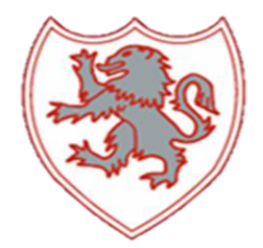 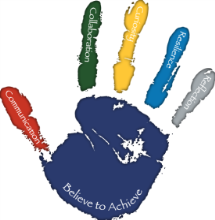 Communication, Collaboration, Curiosity, Resilience, ReflectionWebsites that offer learning opportunities and resources Games that offer good educational opportunitiesWe are sure that you all have a good range of games at home but here are some others that you might not be aware of. WorkbooksIf you would like to get workbooks Name of websiteLinkBrief description of activitiesAge rangeGeneralGeneralGeneralGeneralTTShttps://www.tts-group.co.uk/home+learning+activities.htmlDownloadable workbooks. The books contain work from all different subject areas. KS1book KS2 book EYFS book (not ready yet). Netflixhttps://www.weareteachers.com/educational-netflix-shows/?utm_content=1584278383&utm_medium=social&utm_source=facebookThis is a list of educational programmes available on NetflixEYFSKS1KS2Smithsonian Kidshttps://www.si.edu/kidsA range of activities, videos and games covering many topicsKS1KS2Classroom magazines Scholastichttps://classroommagazines.scholastic.com/support/learnathome.htmlEvery day they put up activities, videos and projects suitable for each age groupEYFS
KS1KS2Twinklwww.twinkl.co.uk/offer Enter the code UKTWINKLHELPSTwinkl offers a range of resources for all subjects. They are offering free access for parents at this timeEYFSKS1KS2Espressohttps://online.espresso.co.uk/espresso/login/Authn/UserPasswordA range of activities covering a range of subjectsEYFSKS1KS2Duckstershttps://www.ducksters.com/A range of activities covering many subjectsKS1KS2BBC Newsroundhttps://www.bbc.co.uk/newsroundNewsround, games, quizzes, puzzlesEYFSKS1KS2Classroom secretshttps://classroomsecrets.co.uk/free-home-learning-packs/?goal=0_9fbcd14815-2bec22d22d-191422187 A range of activities covering a range of subjectsEYFSKS1KS2Busy Toddlerhttps://busytoddler.com/2020/03/indoor-activities/?fbclid=IwAR3tYXAqw7tJRAzLExpPcJo4rApLsKtgL0AwghzxgnhwOajc4auX6o12_xwA range of activities for young childrenEYFSDuo Lingohttps://www.duolingo.com/Learn a new languageKS2Pre school inspirationshttps://preschoolinspirations.com/A range of ideas and activities to do with young childrenEYFSSuper Simplehttps://supersimple.com/Ideas for activities and gamesEYFSKS1Pre School Expresshttp://www.preschoolexpress.com/A range of ideas and activities to do with young childrenEYFSNomster Chefhttps://www.nomsterchef.com/nomster-recipe-libraryChild friendly cooking ideasEYFSKS1KS2First Gardenhttps://web.extension.illinois.edu/firstgarden/Learn how to gardenEYFSKS1KS2The OT toolboxhttps://www.theottoolbox.com/hand-strengthening-activities/Range of fine motor, handwriting, sensory and visual activitiesEYFSKS1KS2Bamboo learning on Alexahttps://bamboolearning.com/Educational activities on AlexaEYFS
KS1KS2Kiwi https://www.kiwico.com/kids-at-homeA range of resources for parents and children covering a range of subjects.EYFS
KS1KS2Fluency and Fitnesshttps://fluencyandfitness.com/register/school-closures/21 days of free maths and reading activitiesEYFSKS1All kids networkhttps://www.allkidsnetwork.com/Craft ideas, colouring sheets, and lots moreEYFSKS1KS2Highlights Kidshttps://www.highlightskids.com/A website with craft ideas, recipes, jokes , and other interesting content for childrenKS1KS2Educational Games Educational Games Educational Games Educational Games Mr Nussbaumhttps://mrnussbaum.com/A range of games and activities covering many subjectsEYFS
KS1KS2Top Markhttps://www.topmarks.co.uk/A range of interactive games covering all subjectsEYFSKS1KS2ICT Gameshttps://www.ictgames.com/English and Maths gamesEYFSKS1KS2Sheppard Softwarehttp://www.sheppardsoftware.com/A range of interactive games covering all subjectsEYFSKS1KS2Arcademicshttps://www.arcademics.com/games/Maths and English gamesKS1KS2BBC Bitesizehttps://www.bbc.co.uk/bitesize/primaryGames and resources covering all subjects. Linked with the National CurriculumKS1KS2Break out eduhttps://www.breakoutedu.com/funathomeGames covering a range of subjectsKS1KS2ABCYAhttps://www.abcya.com/Games covering a range of topicsEYFSKS1KS2EnglishEnglishEnglishEnglishMac Barnetthttps://www.instagram.com/macbarnett/?hl=enMac Barnett is going LIVE on Instagram, EVERY DAY @ 3:00! He plans to read through ALL of his books! Enjoy!EYFSKS1Oliver Jeffershttps://www.facebook.com/oliverjeffersart/?__xts__[0]=68.ARAFTOwBU5_6xV67nt6OuPLTOGrAMAH5vECDQR1aa-_V1DHTsdZha4BcKZo353HLRnY4BOe2PJGTZQKosOJcERsdDEGB_jWvsr7K2YE6UBV5F4hwrgykZkSFyFIQCDZ6IWpQ3d0RCuIXUk3ejBslgwKdNV3Sih93Awq56n7d5XcJVO6Wzq2My1SK1yRdOSmvb4h5ZaG9ft6m73C0hV9gULKVMLTGe-dPLzi34furSKLwt_l2vcxIrwszehY0SMHIlT3nJzZmPMrYvCDS81gLCt1zeBe7CjvdDrqFdvB9VIRHFmjWpzJZ_64h6ZfXHzDp7J5M7JW5_RY-DpKo&__tn__=k*F&tn-str=k*FOliver Jeffers will be reading one of his books every weekday, and talking about some of the things that went into making it.@kaleidoscopeire are doing a daily creative project called ‘Home Club’, also starting Monday.All agesPobble 365http://www.pobble365.com/English, writing stimuli, grammar work etcYear 3- Year 6Fun phonicshttps://www.funphonics.education/shop/?jet-smart-filters=woocommerce-archive/default&_tax_query_product_cat%5B%5D=23For a short time, fun phonics have made all of their digital products free of charge. EYFSKS1Story Starterhttps://thestorystarter.com/Generates a different story starter every time you use itKS1KS2Spelling Traininghttps://www.spellingtraining.com/Help to learn spellingsKS1KS2Novel Effecthttps://noveleffect.com/A way to make story time more interesting!EYFSKS1KS2Free Childrens Storieshttps://www.freechildrenstories.com/Children's stories to read togetherEYFSKS1KS2MathsMathsMathsMathsMath Playgroundhttps://www.mathplayground.com/Maths GamesEYFS
KS1KS2Maths Mansionhttps://www.youtube.com/results?search_query=maths+mansionMaths videos explaining difference conceptsKS1KS2Khan Academyhttps://www.khanacademy.org/Maths videos and exercises. Excellent to review concepts.KS1KS2Bedtime Mathshttp://bedtimemath.org/fun-math-at-home/Ideas for off line Maths gamesEYFSKS1KS2A plus clickhttps://www.aplusclick.org/Logic and reasoning questionsKS1KS2ScienceScienceScienceScienceSan Diego Zoohttps://kids.sandiegozoo.org/Videos, games and activitiesEYFSKS1KS2Access Marshttps://accessmars.withgoogle.com/Children can look at the surface of MarsKS1KS2Switch Zoohttps://switchzoo.com/Animal and Habitat games and resourcesKS1KS2Steve Spangler Sciencehttps://www.stevespanglerscience.com/lab/experiments/Simple experiments that you can do at homeKS1KS2The home school scientisthttps://thehomeschoolscientist.com/category/experiments/Simple experiments that you can do at homeKS1KS2Funologyhttps://www.funology.com/funology-science-experiments/Experiments and games to play KS1KS2Ask Dr Universehttps://askdruniverse.wsu.edu/An interesting site where children can ask questions about how the world works. There is also a bank of answered questions.KS1KS2Weather Wizhttp://www.weatherwizkids.com/Information about weatherKS1KS2Climate Kids, NASAhttps://climatekids.nasa.gov/Information, games and activities linked to climateKS1KS2NASA Kids Clubhttps://www.nasa.gov/kidsclub/index.htmlLearn about Space and NASAKS1KS2Elemental Sciencehttps://elementalscience.com/blogs/news/80-free-science-activitiesExperiments to do at homeKS1KS2Ocean at the Smithsonsian https://ocean.si.edu/Explore the ocean with tours and factsKS1KS2PHEThttps://phet.colorado.edu/Interactive simulations for Science and MathsKS2ComputingComputingComputingComputingDance Mathttps://www.dancemattypingguide.com/dance-mat-typing-level-1/stage-1/Touch typing programmeKS1KS2Scratchhttps://scratch.mit.edu/CodingKS1KS2Typing Clubhttps://www.typingclub.com/Touch TypingKS1KS2Codehttps://code.org/starwarsLearn to code with Star WarsKS1KS2 Practise Codinghttps://hourofcode.com/uk/learnHour of Code - Website - Children can access for free and practise Scratch and other computing resources. They can also print a certificate when completed.KS1 KS2eSafetyhttps://www.thinkuknow.co.uk/eSafety game KS1KS2PEPEPEPEGo Noodlehttps://family.gonoodle.com/Exercise videosEYUKS1KS2Little Twisters Yogahttps://littletwistersyoga.com/online-store/Yoga for children books and cards - currently all freeAll ages!GeographyGeographyGeographyGeographyNational Geographic Kidshttps://www.natgeokids.com/uk/Games, competitions and articles about the world, animals and current eventsKS1KS2National Geographic Young Explorerhttps://ngexplorer.cengage.com/ngyoungexplorer/index.htmlRead aloud issues of the Young ExplorerKS1KS2HistoryHistoryHistoryHistoryBritish Museumhttps://britishmuseum.withgoogle.com/An excellent interactive look at the artefacts in the British MuseumKS2What was therehttp://www.whatwasthere.com//browse.aspxPhotos of different cities in different time periodsKS2MusicMusicMusicMusicVirtual Musical Instrumenthttps://www.virtualmusicalinstruments.com/Play instruments onlineEYFSKS1KS2ArtArtArtArtTate Kidshttps://www.tate.org.uk/kidsIdeas for art activitiesEYFSKS1KS2Artsologyhttps://artsology.com/Online games and art activitiesKS1KS2Met Kidshttps://www.metmuseum.org/art/online-features/metkids/Activities and games KS1KS2Virtual ToursVirtual ToursVirtual ToursVirtual ToursAmerican National Parkshttps://www.nps.gov/yell/learn/photosmultimedia/virtualtours.htmOffer a range of virtual tours of their parksKS1KS2Google Expeditionshttps://play.google.com/store/apps/details?id=com.google.vr.expeditions&hl=en_GBHas a huge range of virtual reality tours. Each tour has information with it.  You can use this on a phone or IPod with a simple VR headset. However it can also be used on a tablet with out a headsetEYFSKS1KS2Virtual tours of a variety of museumshttps://people.com/travel/stuck-at-home-these-12-famous-museums-offer-virtual-tours-you-can-take-on-your-couch/?utm_source=facebook.com&utm_medium=social&utm_campaign=social-share-article&utm_content=20200315&utm_term=7728056It will depend which museum tour you choose but more likely KS1 and KS2Name of gamesWebsiteAge rangeAny orchard gameshttps://www.orchardtoys.com/EYFSKS1Yahtzee - great for number developmenthttps://www.amazon.co.uk/Hasbro-950482-Yahtzee-Dice-Game/dp/B00000IWH6/ref=sr_1_3?keywords=yahtzee&qid=1584354134&sr=8-3KS2Lego and Playdough - great for creativity, fine motor skillsEYFSKS1KS2Jenga - fine motor skills, patience!https://www.amazon.co.uk/Hasbro-A2120EU4-JENGA/dp/B077PD5W25/ref=sr_1_3_sspa?keywords=jenga&qid=1584354624&sr=8-3-spons&psc=1&spLa=ZW5jcnlwdGVkUXVhbGlmaWVyPUEyUFpCU0FZVDlJN0NGJmVuY3J5cHRlZElkPUEwOTM2Mzk4MzJJMFFDREZLRVRUSyZlbmNyeXB0ZWRBZElkPUEwNjc3NzA2MjBVVThNSUxIMzFRTyZ3aWRnZXROYW1lPXNwX2F0ZiZhY3Rpb249Y2xpY2tSZWRpcmVjdCZkb05vdExvZ0NsaWNrPXRydWU=KS1KS2Puzzles- great for developing spatial reasoning, patience, persistence, team work and fine motor skillsEYFSKS1KS2Dinkee - great game for vocabulary development and word associationhttps://www.amazon.co.uk/Dinkee-Linkee-Kids-Game-Ideal/dp/B00ZOO1JFM/ref=sr_1_1?keywords=dinkee&qid=1584354664&sr=8-1KS1KS2Word Search - A more interactive way of doing word searches. https://www.amazon.co.uk/Goliath-1260-Wordsearch-Puzzle-Family/dp/B003NUO0FK/ref=sr_1_8?keywords=wordsearch&qid=1584355013&sr=8-8KS2Boggle and Boggle Jnr - good for spelling skillshttps://www.amazon.co.uk/Boggle-Your-Preschoolers-First-Hasbro/dp/B00BB79XWW/ref=sr_1_3?keywords=boggle+jr&qid=1584528006&s=kids&sr=1-3https://www.amazon.co.uk/Hasbro-HASC2187-Gaming-Boggle/dp/B073SMSKZH/ref=sr_1_1?keywords=boggle+junior&qid=1584527897&s=kids&sr=1-1EYFSKS1KS2Scrabble Jnr or bananagrams - good for spelling skillshttps://www.amazon.co.uk/Mattel-Games-746775261313-Junior-Scrabble/dp/B00DE6G3XU/ref=sr_1_4?keywords=scrabble+jr&qid=1584528102&s=kids&sr=1-4https://www.amazon.co.uk/Bananagrams-BAN001-Word-Game/dp/1932188126/ref=sr_1_7?keywords=scrabble+jr&qid=1584528102&s=kids&sr=1-7KS1 KS2Junior articulate - good for building general knowledge, description, thinking skillshttps://www.amazon.co.uk/Drumond-Park-Articulate-Kids-Description/dp/B00009R61B/ref=sr_1_2?crid=4J5O5INODOHY&keywords=junior+articulate&qid=1584527768&s=kids&sprefix=junior+art%2Ctoys%2C354&sr=1-2KS2Trivial Pursuit for kids - good for building general knowledgehttps://www.amazon.co.uk/Hasbro-Trivial-Pursuit-for-Kids/dp/B0002VZ2SWKS2Any Brainbox gameshttp://www.brainbox.co.uk/EYFS
KS1KS2Story Cubes - good for building imagination and practising telling storieshttps://www.amazon.co.uk/Gamewright-SS-GMW-318-Rorys-Story-Cubes/dp/B003EIK136KS1KS2Happy Puzzle Company- have a range of educational gameshttps://www.happypuzzle.co.uk/default.aspx?rmsrc=1&gclid=Cj0KCQjwjcfzBRCHARIsAO-1_OqpoLOpPp_h9BbtlOEe2k1Yei1XPL2KUffZSp2BWBkQAMMHIfVeFwMaAjDSEALw_wcBEYFS
KS1KS2BooksWebsiteA range of workbooks for all topicshttps://www.cgpbooks.co.uk/A range of workbooks for all topicshttps://www.schofieldandsims.co.uk/parents/A range of workbooks for all topicshttps://www.bond11plus.co.uk/